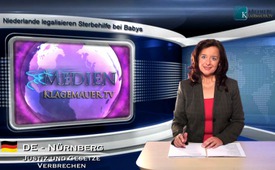 Niederlande legalisieren Sterbehilfe bei Babys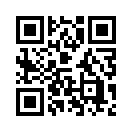 In den Niederlanden sollen Ärzte in Zukunft Sterbehilfe an Babys nach der Geburt leisten dürfen. Das hat die niederländische Ärztevereinigung ...In den Niederlanden sollen
Ärzte in Zukunft Sterbehilfe
an Babys nach der Geburt leisten
dürfen. Das hat die niederländische
Ärztevereinigung
„KNMG“* in einem veröffentlichten
Bericht bekanntgegeben.
Das Vorhaben wird von einer
Mehrheit des Parlaments getragen
und das entsprechende Gesetz
soll bereits 2014 in Kraft
treten. Demnach wird es Medizinern
erlaubt sein, die Behandlung
von – aus ihrer Sicht –
schwerkranken Säuglingen einzustellen
und den Tod durch
die Gabe von Muskelrelaxanzien**
aktiv herbeizuführen. Die
Niederlande waren bereits im
Jahr 2001 das erste europäische
Land, welches Euthanasie gesetzlich
legalisierte. Diese weiterführende
Gesetzesinitiative
kann zu einer immer weiter ausufernden
und letztlich unkontrollierbaren
Euthanasiepraxis
an jeder Alters- und Menschengruppe
führen, falls sich abermals
kein starker Widerstand
bildet.
*Königlich niederländische
Gesellschaft zur Förderung der Medizin
**Medikamente zur Entspannung
der Muskulatur, führt zu Herzstillstandvon OriginaltextQuellen:http://www.zukunft-ch.ch/de/themen/ehe_und_familie/?newsid=1531http://www.aerzteblatt.de/nachrichten/54769/Niederlande-legalisieren-Sterbehilfe-bei-todkranken-BabyDas könnte Sie auch interessieren:#Sterbehilfe - www.kla.tv/sterbehilfeKla.TV – Die anderen Nachrichten ... frei – unabhängig – unzensiert ...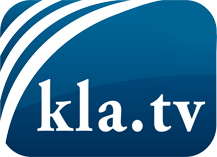 was die Medien nicht verschweigen sollten ...wenig Gehörtes vom Volk, für das Volk ...tägliche News ab 19:45 Uhr auf www.kla.tvDranbleiben lohnt sich!Kostenloses Abonnement mit wöchentlichen News per E-Mail erhalten Sie unter: www.kla.tv/aboSicherheitshinweis:Gegenstimmen werden leider immer weiter zensiert und unterdrückt. Solange wir nicht gemäß den Interessen und Ideologien der Systempresse berichten, müssen wir jederzeit damit rechnen, dass Vorwände gesucht werden, um Kla.TV zu sperren oder zu schaden.Vernetzen Sie sich darum heute noch internetunabhängig!
Klicken Sie hier: www.kla.tv/vernetzungLizenz:    Creative Commons-Lizenz mit Namensnennung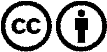 Verbreitung und Wiederaufbereitung ist mit Namensnennung erwünscht! Das Material darf jedoch nicht aus dem Kontext gerissen präsentiert werden. Mit öffentlichen Geldern (GEZ, Serafe, GIS, ...) finanzierte Institutionen ist die Verwendung ohne Rückfrage untersagt. Verstöße können strafrechtlich verfolgt werden.